Session 2022-23TOPPERS OF CLASS X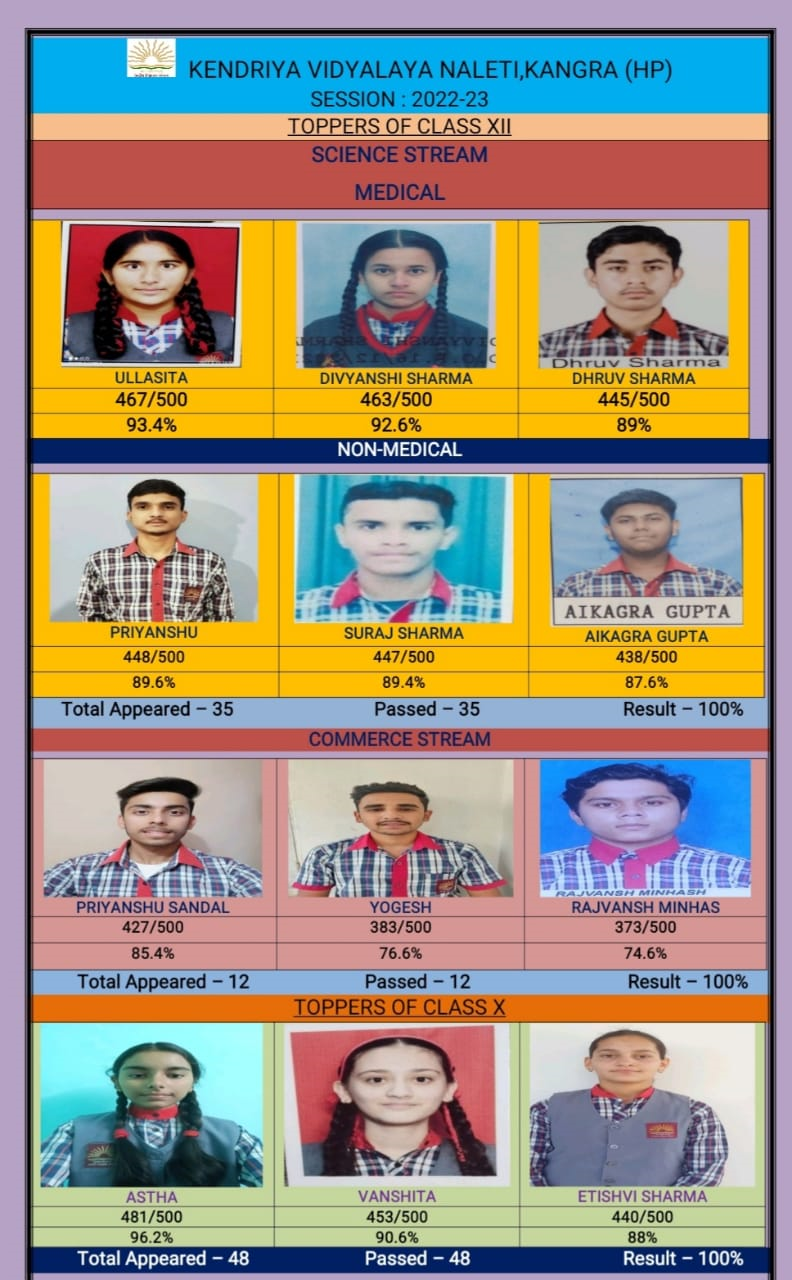 Session 2021-22TOPPERS OF CLASS XTOPPERS/ Pass Outs who secured 90% or 10 CGPA in (AISSE board exam
CLASS – XVIDUSHI THAKUR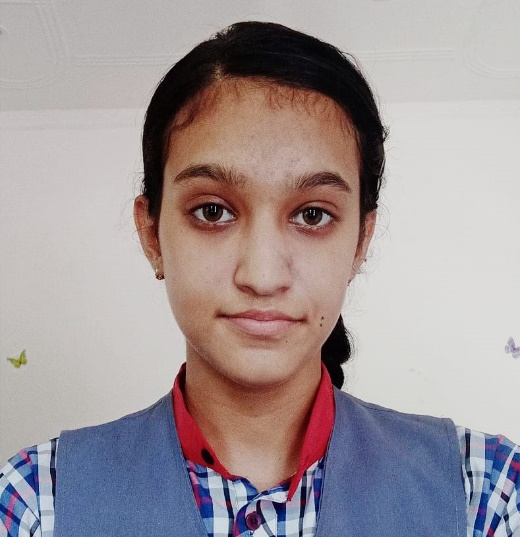 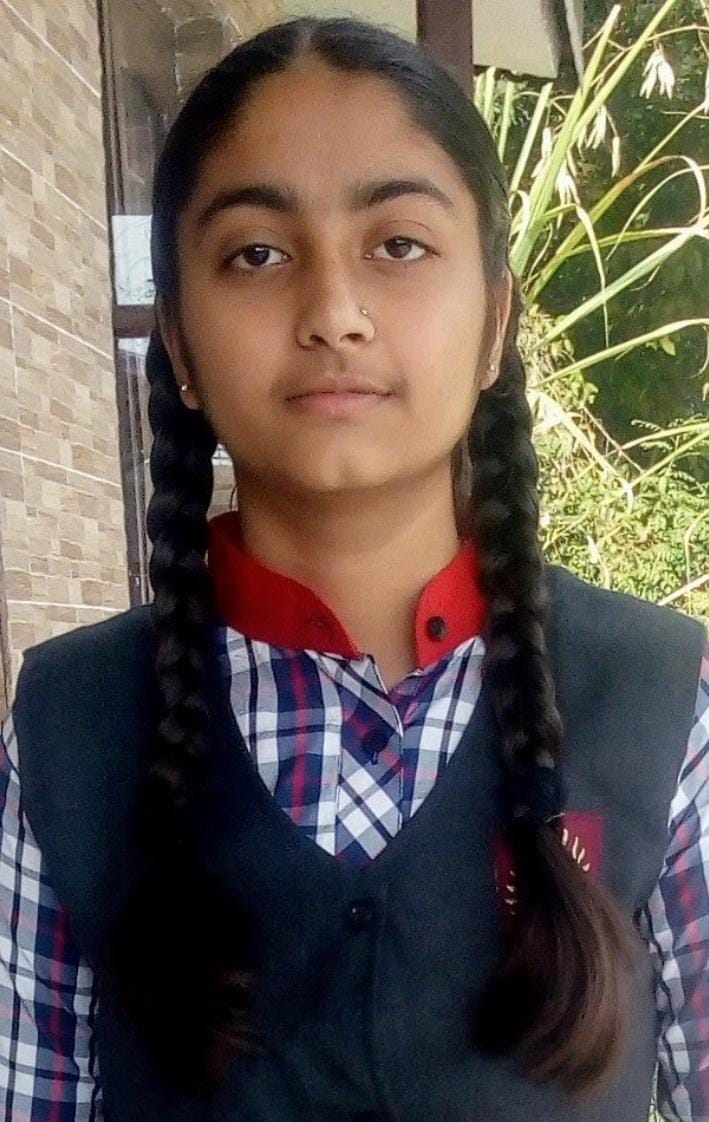 VAISHNAVI SHARMA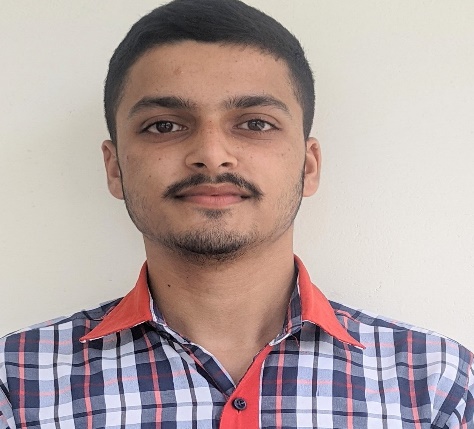 SUMIT474/500472/500456/50094.8%94.4%91.2%.No.NameMarks Secured / CGPA% of MarksRank in KVRank in KVS, if awarded cash prize2020-212020-212020-212020-212020-212020-211.ULLASITA47494.8 %-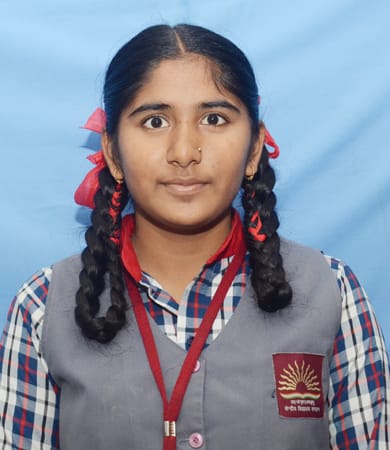 2.DHRUV SHARMA47294.4 %-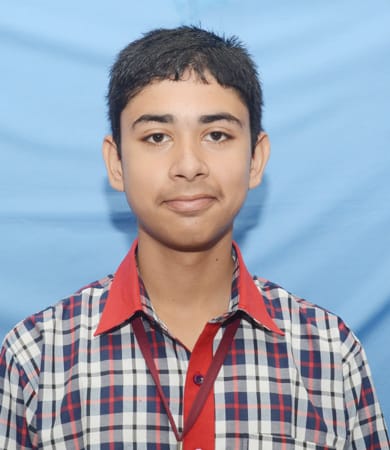 3.AIKAGRA GUPTA47094 %-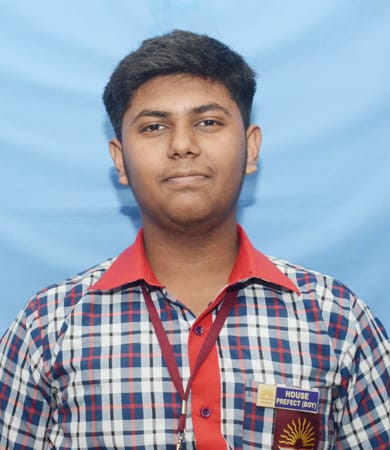 S.No.NameMarks Secured / CGPA% of MarksRank in KVRank in KVS, if awarded cash prize2019-202019-202019-202019-202019-202019-201.VANSH DHIMAN-94.8 %-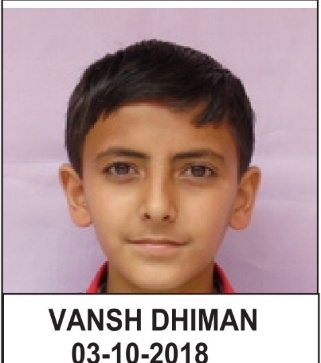 2.RUDRANSH SHARMA-93 %-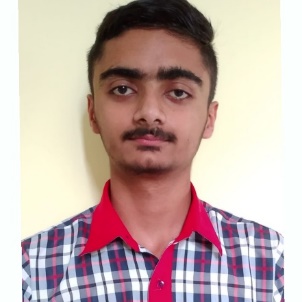 3.MANSVI SHARMA-91.2 %-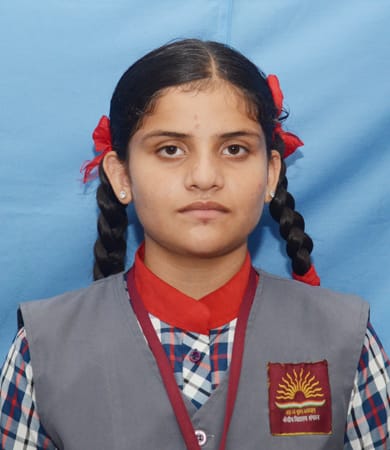 2016-171.Master Shubham Sharma10---2.Kumari Anuradha Singh10---3.Kumari Palak Thakur(2014-15)9.6---4.Kumari Saksham Thakur(2014-15)9.4---5.Sahil Jaswal(2014-15)9.0---6.Hitakshi Prasher(2015-16)10.0---7.Ritika Rajput(2015-16)10.0---8.Shifali(2015-16)10.0---9.Akshita (2016-17)10.0---10.Anshika Garg (2016-17)10.0---11.Ashima Dhiman (2016-17)10.0---12.Rhythm (2016-17)10.0---13.Vaishnavi (2016-17)10.0---14.Akshita (2016-17)10.0---2017-182017-182017-182017-182017-182017-1815.Anjali F-92.4 %--16.Kritika Sharma-91.6 %--17.Anchal F-91.4 %--2018-192018-192018-192018-192018-192018-1918.P S L KATYAYANI-94.8 %--19.MANSHI SHARMA-94.4 %--20.AKSHITA GARG-94 %--